機構名稱：○○○○○○○○精實行政圈活動成果報告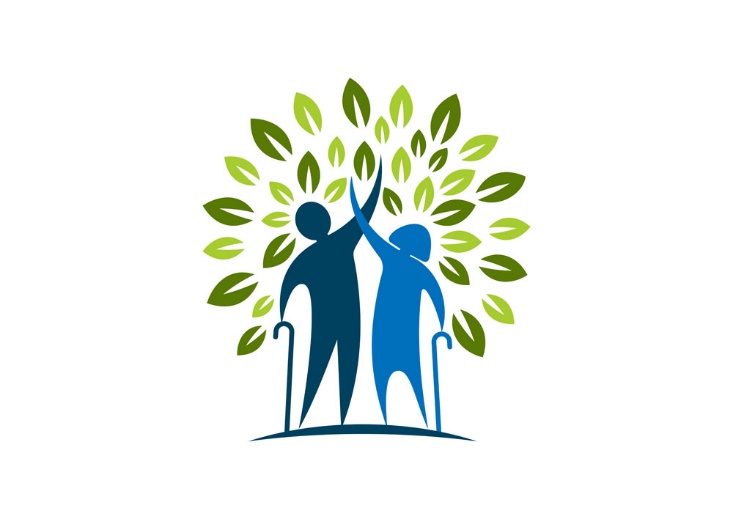 圈  名	改善主題：活動單位：活動期間：單位主管(核章)：流程分析成果報告書(中榮提供)壹、圈的介紹一、圈的組成表X 圈的組成製表人：    /日期：   年  月  日二、參與單位簡介表X參與單位簡介製表人：    /日期：   年  月  日三、圈名意義：四、圈徽意義：五、圈活動歷史(或圈活動特點)： (新圈請以圈活動特色、工作分配等呈現、舊圈則以圈史呈現)： 表X 圈活動歷史製表人：    /日期：   年  月  日六、上期活動成果追蹤：(若為新圈,此項可刪去)(一)活動主題：(二)活動期間：(三)活動目標：(四)改善對策：(五)改善成果：(六)效果維持： 圖xxx製圖人：   /日期：   年   月  日貳、主題選定一、主題選定過程表X 主題一覽表（評價計分方式：優：5分、可：3分、差：1分，圈員投票人數：  人）製表人：    /日期：   年  月  日二、活動主題：○○○（一）主題範圍：（二）名詞解釋：（三）計算公式說明：三、文獻查證：四、選題理由：（一）對內部顧客(OOO)而言：（二）對外部顧客(OOO)而言：（三）對院方而言：五、改善工具(流程程序分析)簡介流程程序分析為逐步分析整個工作程序以改善作業方法的技術，乃是工作研究的起步，一般主要目的為研討與改進「工作」，分別紀錄關於現行辦法之全部事實，並以此事實為基礎加以考證，創新思考發展新的方法，這也是程序分析的主要精義之所在，而程序分析一般在產業界操作最能帶來的效果有：降低成本、擴增生產及服務量、縮短生產及作業期間、減少資源耗損與維持品質、減少再製品與重工浪費、空間的有效利用、提高安全及環境。(鄭順仁，2011)程序分析的主要工具為程序圖，是一種圖示方法，目的在標示整個製程或活動中所有操作、檢驗、時間以及材料資源流動等事實，依次序用符號加以分類排列，以供了解程序以達到改進的目的，程序圖之形式有多種，多半用於紀錄整個產製過程。而像事務性工作等較無具像產品的作業，可用流程程序圖來記錄作業事實，而流程程序圖的表達，較操作程序圖更詳盡，由「操作」、「檢驗」、「延遲」、「儲存」、「搬運」五種作業構成，用以分析搬運距離、延遲、儲存時間等隱藏成本之浪費。在程序分析後，可運用『ECRS』(剔除、合併、重組、簡化)四大原則，對現行的方案進行檢討與合理化：E (Eliminate)剔除：在進行“完成了什麼”、“是否必要”及“為什麼”等問題的提問中，不能有滿意答覆者都屬於不必要的，要給予剔除，剔除是改進的最佳方式。剔除不必要的工序、操作或動作是不需要投資的一種改進，是改進的最高原則。C (Combine) 合併：對於無法剔除而又必要者，看是否能合併，以達到省時簡化的目的。如可合併一些工序或動作，或將由多人於不同地點從事的不同操作，改為由一人或一台設備完成。R (Rearrange) 重組：經過剔除、合併後，可再根據“何人、何處、何時”三種提問進行重組，使其能有最佳的順序，除去重複，辦事有序。S ( Simple ) 簡化：經過剔除、合併、重組後的必要工作，就可考慮能否採用最簡單的方法及設備，以節省人力、時間和費用。本期活動擬……。六、本期圈活動自我評價先評價無形成果-雷達圖@@評分項目(灰色字)可依改善主題及團隊特性做修改1.雷達圖評分表註：1.全體圈員共  人，分別就各評分項目之標準自我評價。        2.每項每人評分標準最高10分、最低1分。參、活動計劃擬訂表x 活動計劃進度表--表示計畫線， —表示實施線                   製表人：       /日期：   年   月  日  肆、現況分析一、作業流程簡介表x 作業流程說明製表人：    /日期：   年  月  日（註）虛線處為本期改善範圍二、改善前數據收集表X 數據收集一覽表製表人：    /日期：   年  月  日三、流程序分析(改善前)表X  流程分析表製表人：    /日期：   年  月  日伍、目標設定表X目標設定一覽表製表人：    /日期：   年  月  日陸、對策擬定一、改善對策初擬（一）流程程序圖(ECRS)表X  流程分析改善要點表製表人：    /日期：   年  月  日（二）改善要點彙整表xxx改善要點彙整表製表人：    /日期：   年  月  日二、對策具體化表xxx改善對策方案具體化一覽表製表人：    /日期：   年  月  日柒、對策實施與檢討捌、效果確認一、有形成果（一）流程序分析(改善後)表xxx  改善後數據收集表表xxx  改善後流程序分析表製表人：    /日期：   年  月  日表X 流程程序比較表製表人：陸皖君/日期：108年11月5日 （二）目標達成率與進步率表X 有形成果一覽表製表人：   /日期：   年   月  日二、延伸效益三、無形成果（雷達圖或條列式擇一）（一）圈員自我評價表xxx圈員自我評價表製表人：    /日期：   年  月  日註：1.全體圈員共  人，分別就各評分項目之標準自我評價。        2.每項每人評分標準最高10分、最低1分。（二）雷達圖(改善前虛線、改善後實線)圖xxx製圖人：   /日期：   年   月  日玖、標準化一、標準化文件建立二、效果維持拾、檢討與改進表xxx-活動檢討一覽表製表人：    /日期：   年  月  日圈名： 圈名： 圈名： 成立日期：年月活動期數：第   期活動期數：第   期活動期數：第   期活動期間：年月至年月所屬單位：所屬單位：所屬單位：輔導員圈長：圈長：圈長：副圈長：圈員單位本期工作任務分配本期工作任務分配單位單位簡介No.屆(期)數活動主題活動期間改善成果院內外榮耀1.1         評價項目主題得分選定評分項目評 分 標 準評 分 標 準評 分 標 準評 分 標 準評 分 標 準改善前改善前改善前評分項目1-23-45-67-89-109-10總分平均QC手法不懂知道了解運用活用活用溝通協調獨斷詢問諮商協調積極積極腦力激盪普通沉思提出延伸潛能潛能團隊精神自我猶豫體會互助團結團結發掘問題放任注意提出思考求解求解WHATWHATWHENWHENWHENWHENWHENWHENWHENWHENWHENWHENWHENWHENWHENWHENWHENWHENWHOHOWWHERE            月活動項目              週            月活動項目              週44556677889910101111擔當方法地點            月活動項目              週            月活動項目              週1-23-41-23-41-23-41-23-41-23-41-23-41-23-41-21-2擔當方法地點主題選定主題選定活動計劃擬訂活動計劃擬訂現況分析(一)作業流程簡介現況分析(二)改善前數據收集現況分析(三)流程程序分析    (改善前)目標設定目標設定對策擬訂(一)改善對策初擬對策擬訂(二)對策具體化對策實施與檢討對策實施與檢討效果確認效果確認標準化標準化檢討與改進檢討與改進作業流程(流程圖)作業內容說明(細部說明)who負責收集數據之圈員(名字列出)：when收集數據起訖期間：where收集數據地點：what收集對象：why收集數據之原因：how收集數據之方法：how many收集數據期間所有之樣本數(分母)：工作名稱:         研究者:           日期:             操作者:           地點:             總結總結總結總結總結總結總結總結總結總結總結總結總結總結總結工作名稱:         研究者:           日期:             操作者:           地點:             工作代號工作代號工作代號現況現況現況現況現況現況改善改善改善改善差異差異工作名稱:         研究者:           日期:             操作者:           地點:             工作代號工作代號工作代號次數次數次數時間時間時間次數次數時間時間次數時間工作名稱:         研究者:           日期:             操作者:           地點:             作業作業作業工作名稱:         研究者:           日期:             操作者:           地點:             搬運搬運搬運工作名稱:         研究者:           日期:             操作者:           地點:             檢驗檢驗檢驗工作名稱:         研究者:           日期:             操作者:           地點:             D等候D等候D等候工作名稱:         研究者:           日期:             操作者:           地點:             儲存儲存儲存工作名稱:         研究者:           日期:             操作者:           地點:             搬運距離搬運距離搬運距離工作名稱:         研究者:           日期:             操作者:           地點:             時間時間時間工作說明(現況)作業搬運檢驗檢驗等候D儲存儲存距離(M)時間時間備註備註原因說明原因說明原因說明DDDD項次指標說明圖表一二三工作名稱:           研 究 者:           日    期:           操 作 者:           地    點:           總結總結總結總結總結總結總結總結總結總結總結總結總結總結總結總結總結工作名稱:           研 究 者:           日    期:           操 作 者:           地    點:           工作代號工作代號工作代號現況現況現況現況現況改善改善改善改善差異差異差異差異差異工作名稱:           研 究 者:           日    期:           操 作 者:           地    點:           工作代號工作代號工作代號次數次數次數時間時間次數次數時間時間次數次數次數時間時間工作名稱:           研 究 者:           日    期:           操 作 者:           地    點:           作業作業作業工作名稱:           研 究 者:           日    期:           操 作 者:           地    點:           搬運搬運搬運工作名稱:           研 究 者:           日    期:           操 作 者:           地    點:           檢驗檢驗檢驗工作名稱:           研 究 者:           日    期:           操 作 者:           地    點:           D等候D等候D等候工作名稱:           研 究 者:           日    期:           操 作 者:           地    點:           儲存儲存儲存工作名稱:           研 究 者:           日    期:           操 作 者:           地    點:           搬運距離搬運距離搬運距離工作名稱:           研 究 者:           日    期:           操 作 者:           地    點:           時間時間時間工作說明(現況)作業搬運檢驗檢驗等候D儲存儲存距離(M)時間備註備註改善要點改善要點改善要點改善要點改善要點改善要點工作說明(現況)作業搬運檢驗檢驗等候D儲存儲存距離(M)時間備註備註剔除剔除合併重組重組簡化DDDDDDDDDDD改善要點作業說明目前做法改善方法對策名稱EECCRRSS方策為何Why最適方案What人員Who時機When場所Where如何/方法How實施計畫對策群組一對策名稱推行團隊對策內容P對策實施D成效檢討C處置A對策群組二對策名稱推行團隊對策內容P對策實施D成效檢討C處置Awho負責收集數據之圈員(名字列出)：when收集數據起訖期間：where收集數據地點：what收集對象：why收集數據之原因：how收集數據之方法：how many收集數據期間所有之樣本數(分母)：工作名稱:           研 究 者:           日    期:           操 作 者:           地    點:           總結總結總結總結總結總結總結總結總結總結總結總結總結總結總結總結總結工作名稱:           研 究 者:           日    期:           操 作 者:           地    點:           工作代號工作代號工作代號現況現況現況現況現況改善改善改善改善差異差異差異差異差異工作名稱:           研 究 者:           日    期:           操 作 者:           地    點:           工作代號工作代號工作代號次數次數次數時間時間次數次數時間時間次數次數次數時間時間工作名稱:           研 究 者:           日    期:           操 作 者:           地    點:           作業作業作業工作名稱:           研 究 者:           日    期:           操 作 者:           地    點:           搬運搬運搬運工作名稱:           研 究 者:           日    期:           操 作 者:           地    點:           檢驗檢驗檢驗工作名稱:           研 究 者:           日    期:           操 作 者:           地    點:           D等候D等候D等候工作名稱:           研 究 者:           日    期:           操 作 者:           地    點:           儲存儲存儲存工作名稱:           研 究 者:           日    期:           操 作 者:           地    點:           搬運距離搬運距離搬運距離工作名稱:           研 究 者:           日    期:           操 作 者:           地    點:           時間時間時間工作說明(現況)作業搬運檢驗檢驗等候D儲存儲存距離(M)時間備註備註改善要點改善要點改善要點改善要點改善要點改善要點工作說明(現況)作業搬運檢驗檢驗等候D儲存儲存距離(M)時間備註備註剔除剔除合併重組重組簡化DDD改善前流程圖改善後流程圖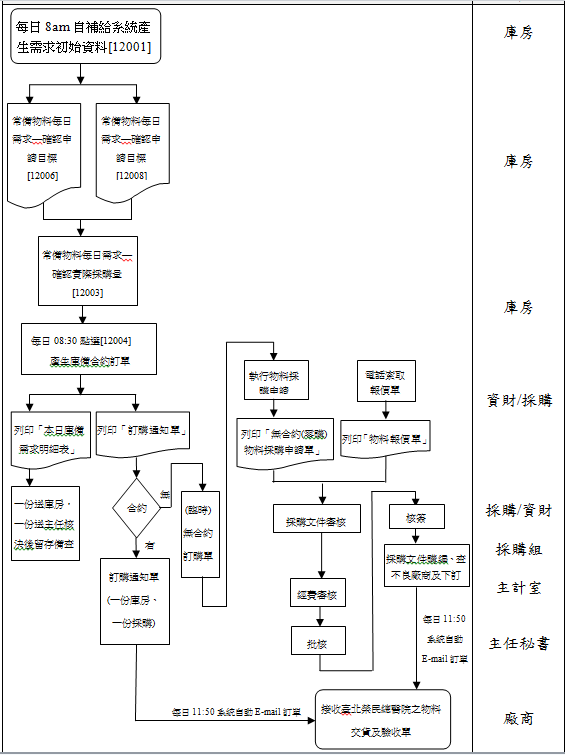 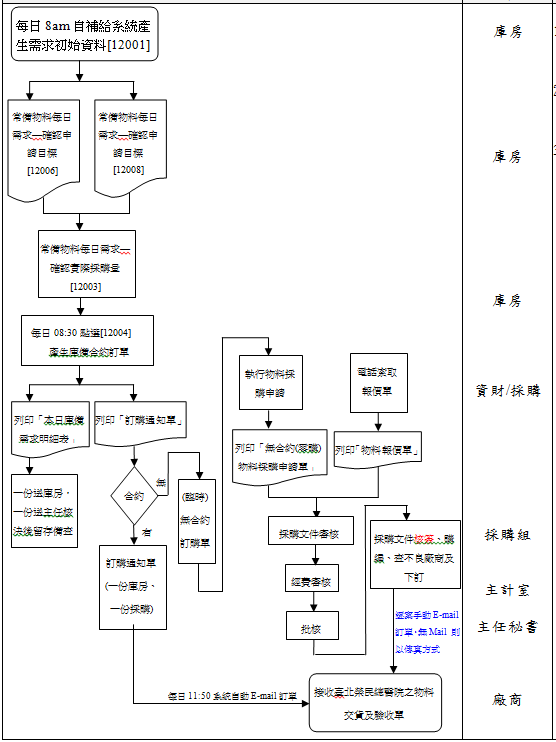 項次指標改善前目標值改善後圖表達成率進步率一二三評分項目評 分 標 準評 分 標 準評 分 標 準評 分 標 準評 分 標 準改善前改善前改善前改善後改善後活動成長評分項目1-23-45-67-89-109-10總分平均總分平均活動成長QC手法不懂知道了解運用活用活用溝通協調獨斷詢問諮商協調積極積極腦力激盪普通沉思提出延伸潛能潛能團隊精神自我猶豫體會互助團結團結發掘問題放任注意提出思考求解求解活動項目(步驟)優點今後努力方向殘留問題1.本期未改善之項目如何改善?2.本期未改善主題採何種作法改善?1.本期未改善之項目如何改善?2.本期未改善主題採何種作法改善?